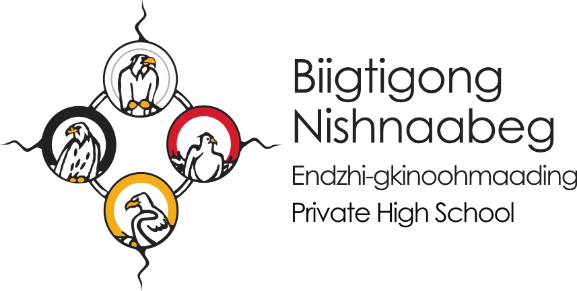 Course Availability GRADE 9:CGC1P Canadian GeographyENG14 Essential EnglishENG1P Applied EnglishGLS1O Open Learning StrategiesMFM1P Applied MathematicsGRADE 10:BBI2O Introduction to BusinessCHC2P Canadian HistoryCHV2O Civics (1/2 credit)ENG2P Applied EnglishGLC2O Career Studies (1/2 credit)MFM2P Applied MathematicsSNC2P ScienceGRADE 11:CHW3M World History to the 16th CenturyENG3C College EnglishENG3E Workplace EnglishMEL3E Essential MathematicsNBV3E Aboriginal Beliefs, Values & AspirationsBMX3E Marketing, Retail & ServiceBDI3C EntrepreneurshipBTA3O Information & Communication TechnologyGRADE 12:ENG4C College EnglishENG4E Workplace EnglishMAP4C Applied MathematicsMEL4E Essential Mathematics